Press ReleaseTacoma Police DepartmentUse of Deadly Force Investigation 08/28/2022. PCFIT activated for death investigation.Pierce County, WA. August 29, 2022:  On August 28th members of the Pierce County Force Investigation Team responded to the 6700 block of Monroe in the City of Tacoma to investigate a report of an officer involved shooting. While the investigation is still in the preliminary stages, the following synopsis was developed after interviewing civilian witnesses, witness officers, dispatch CAD notes, and physical evidence at the scene.On August 28th, 2022, at 2:01 PM Tacoma officers were dispatched to a residence in the 6700 block of South Monroe for a report of an assault that had occurred approximately 90 minutes earlier. The caller stated the suspect, a relative of his, had not used a weapon in the assault but was in possession of several firearms and might try to “shoot police”.Officers arrived at 2:20 PM and they contacted the assault victim. At 2:46 PM officers advised that they had probable cause for 4th degree DV assault.  Communication was attempted with the assault suspect but he was not cooperative. At 2:57 PM officers advised over the air “shots fired…he’s actively shooting at us”. This went on for several minutes and at 3:01 PM an officer stated the assault suspect was “firing on Madison…he keeps firing” and “he reloaded”. Less than a minute later an officer stated “shots fired, suspect down”. At 3:08 PM officers were able to safely approach with medical personnel and found the assault suspect deceased.The deceased is an adult male. More specific identification will need to be made by the medical examiner’s office.The ongoing investigation will be conducted by PCFIT with subsequent weekly press releases.Pierce County, WA September 6th, 2022:  Active Investigation. No updates to report.Pierce County, WA September 12th, 2022:  Active Investigation. No updates to report.Pierce County, WA September 19th, 2022:  Active Investigation.  Release of officers names involved in the incident.Tacoma Officer Jose FiguerasTacoma Officer Zachary Hobbs Tacoma Officer Christopher Munn Pierce County, WA September 26th, 2022:  Active Investigation.  Release of video from incident.PCFIT is releasing the video from this incident and it can be accessed via the link below.https://youtu.be/o-XkT9pN0awPierce County, WA October 3th, 2022:  Active Investigation. No updates to report.Pierce County, WA October 10th, 2022:  Active Investigation. No updates to report.Pierce County, WA October 17th, 2022:  Active Investigation. No updates to report.Pierce County, WA October 24th, 2022:  Active Investigation. No updates to report.Pierce County, WA October 31st, 2022:  Active Investigation. No updates to report.Please contact Lt.  for additional information.Lt. Lawler can be contacted at the numbers listed below for more information;Office 253.830.5011Cellular 253.606.6981Fax 253.830.5069clawler@cityoflakewood.us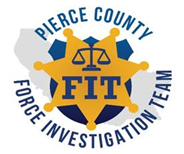 